Инженерный дизайн CAD – юниоры муниципальный этап Нюрбинского района.Возрастная группы 12-13Конкурсное задание включает в себя следующие разделы:Формы участия в конкурсеЗадание для конкурсаМодули задания и необходимое времяКритерии оценки1.ФОРМЫ УЧАСТИЯ В КОНКУРСЕИндивидуальный конкурс.Возраст: от 12 до 13 лет (до 31 августа 2021 года нет 14 лет)Место проведения: МБОУ «Нюрбинский технический лицей им. А. Н. Чусовского». Дата проведения: 10. 12. 2020 г. Время проведения: с 10:00Заявки отправить по электронной почте grigzv@mail.ru2. ЗАДАНИЕ ДЛЯ КОНКУРСАСодержанием конкурсного задания является Машиностроительное проектирование. Конкурсанты получают текстовое описание задания, чертежи деталей и сборок, файлы моделей деталей и сборок, облако пространственных координатных точек. Конкурсное задание имеет несколько модулей, выполняемых последовательно. Каждый модуль является самостоятельным проектом и оценивается отдельно.Выполнение задания включает в себя:построение 3D-моделей деталей, подсборок и сборок в соответствии с информацией, приведенной на чертежах и в текстовом описании;создание чертежей;создание фотореалистичной визуализации;выполнение схем сборки-разборки указанных частей конструкций;создание анимационных видеороликов, демонстрирующих работу механизмов;анализ облака пространственных координатных точек конструктивных элементов детали для последующего обратного проектирования.Окончательные аспекты критериев оценки уточняются членами жюри. Оценка производится в соответствии с утвержденной экспертами схемой оценки. Если участник конкурса не выполняет требования техники безопасности, подвергает опасности себя или других конкурсантов, такой участник может быть отстранен от конкурса. Все штрафные санкции приведены в Техническом описании.Конкурсное задание должно выполняться помодульно. Оценка происходит от модуля к модулю. Время и детали конкурсного задания в зависимости от конкурсных условий могут быть изменены членами жюри в меньшую сторону. При этом недопустимо упрощение конкурсного задания. Сохранение результатов работы участников согласно условиям задания и требований, изложенных в Техническом описании. Во время проведения конкурсной части запрещено использование любых носителей информации (диски, флешки и т.д.), копирование или фотографирование конкурсного задания или его частей (чертежей, деталей, сборок и т.д.). Перед началом выполнения конкурсного задания используемый конкурсантами тулбокс проверяется на предмет запрещенных позиций.3. МОДУЛИ ЗАДАНИЯ И НЕОБХОДИМОЕ ВРЕМЯМодули и время сведены в таблицу 1  Модуль 1: Механическая сборка и чертежи для производстваКаждому конкурсанту выдаются распечатки чертежей, файлы моделей деталей и подсборок в нейтральных форматах (*.step, *.igs) и текстовое описание задания.Конкурсантам необходимо:смоделировать требуемые детали;создать необходимые подсборки;построить общую сборку;создать чертежи сборок, подсборок с указателями номеров позиций и спецификациями;создать чертежи требуемых деталей с указанием всех необходимых размеров, обозначений отклонений формы поверхностей;Заключительным этапом выполнения конкурсного задания является создание анимационного видеоролика процесса сборки/разборки изделия или демонстрации работы механизма в соответствии со сценарием.Модуль 2: Обратное конструирование по физической моделиКаждому конкурсанту выдается облако пространственных координатных точек и изображение модели в виде эскиза, фрагмента чертежа, рисунка или фотографии. Необходимо воссоздать по полученным точкам 3D-модель, создать чертеж с указанием всех необходимых для изготовления размеров, предоставить фотореалистичное изображение детали. Следует учесть, что на выполнение задания отводится 1,5 часа. Использование фото, видеосъёмки или других способов сохранения информации о форме и размерах детали, кроме ручного эскизирования с помощью принадлежностей для черчения, запрещено.4. Критерии оценкиВ данном разделе определены критерии оценки и количество начисляемых баллов (субъективные и объективные). См. табл. 2. Общее количество баллов задания по всем критериям оценки составляет 45 баллов.Таблица 2.	Судейские оценки – не более 5 баллов.Судейская оценка заключается в оценивании: качества фотореалистичного изображения, профессионализма анимации, качества выполнения чертежа.Инженерный дизайн CAD – юниоры муниципальный этап Нюрбинского района.Возрастная группы 14-16 летКонкурсное задание включает в себя следующие разделы:Формы участия в конкурсеЗадание для конкурсаМодули задания и необходимое времяКритерии оценкиНеобходимые приложения1. ФОРМЫ УЧАСТИЯ В КОНКУРСЕИндивидуальный конкурс.Возраст: от 14 до 16 лет (до 31 августа 2021 года нет 17 лет)Место проведения: МБОУ «Нюрбинский технический лицей им. А. Н. Чусовского». Дата проведения: 10. 12. 2020 г. Время проведения: с 10:00Заявки отправить по электронной почте grigzv@mail.ru2. ЗАДАНИЕ ДЛЯ КОНКУРСАСодержанием конкурсного задания является Машиностроительное проектирование. Конкурсанты получают текстовое описание задания, чертежи деталей и сборок, файлы моделей деталей и сборок, облако пространственных координатных точек. Конкурсное задание имеет несколько модулей, выполняемых последовательно. Каждый модуль является самостоятельным проектом и оценивается отдельно.Выбор конкурсных модулей определяют сертифицированные эксперты перед началом чемпионатных мероприятий.Выполнение задания включает в себя:построение 3D-моделей деталей, подсборок и сборок в соответствии с информацией, приведенной на чертежах и в текстовом описании;создание чертежей;создание фотореалистичной визуализации;выполнение схем сборки-разборки указанных частей конструкций;создание анимационных видеороликов, демонстрирующих работу механизмов;анализ облака пространственных координатных точек конструктивных элементов детали для последующего обратного проектирования.Окончательные аспекты критериев оценки уточняются членами жюри. Оценка производится в соответствии с утвержденной экспертами схемой оценки. Если участник конкурса не выполняет требования техники безопасности, подвергает опасности себя или других конкурсантов, такой участник может быть отстранен от конкурса. Все штрафные санкции приведены в Техническом описании.Конкурсное задание должно выполняться помодульно. Оценка происходит от модуля к модулю. Время и детали конкурсного задания в зависимости от конкурсных условий могут быть изменены членами жюри в меньшую сторону. При этом недопустимо упрощение конкурсного задания. Сохранение результатов работы участников согласно условиям задания и требований, изложенных в Техническом описании. Во время проведения конкурсной части запрещено использование любых носителей информации (диски, флешки и т.д.), копирование или фотографирование конкурсного задания или его частей (чертежей, деталей, сборок и т.д.). Перед началом выполнения конкурсного задания используемый конкурсантами тулбокс проверяется на предмет запрещенных позиций.3. МОДУЛИ ЗАДАНИЯ И НЕОБХОДИМОЕ ВРЕМЯМодули и время сведены в  Таблицe 1.           Модуль 1: Механическая сборка и чертежи для производстваКаждому конкурсанту выдаются распечатки чертежей, файлы моделей деталей и подсборок в нейтральных форматах (*.step, *.igs) и текстовое описание задания.Конкурсантам необходимо:смоделировать требуемые детали;создать необходимые подсборки;построить общую сборку;создать чертежи сборок, подсборок с указателями номеров позиций и спецификациями;создать чертежи требуемых деталей с указанием всех необходимых размеров, обозначений отклонений формы поверхностей;Заключительным этапом выполнения конкурсного задания является создание анимационного видеоролика процесса сборки/разборки изделия или демонстрации работы механизма в соответствии со сценарием.Модуль 2: Обратное конструирование по физической моделиКаждому конкурсанту выдается облако пространственных координатных точек и изображение модели в виде эскиза, фрагмента чертежа, рисунка или фотографии. Необходимо воссоздать по полученным точкам 3D-модель, создать чертеж с указанием всех необходимых для изготовления размеров, предоставить фотореалистичное изображение детали. Следует учесть, что на выполнение задания отводится 1,5 часа. Использование фото, видеосъёмки или других способов сохранения информации о форме и размерах детали, кроме ручного эскизирования с помощью принадлежностей для черчения, запрещено.4. Критерии оценкиВ данном разделе определены критерии оценки и количество начисляемых баллов (субъективные и объективные). См. табл. 2. Общее количество баллов задания по всем критериям оценки составляет 52 баллов.Таблица 2.	Судейские оценки – не более 5 баллов.Судейская оценка заключается в оценивании: качества фотореалистичного изображения, профессионализма анимации, качества выполнения чертежа.5. Приложения к заданиюВ данном разделе приведены примеры материалов, выдаваемых конкурсантам и ожидаемые результаты выполнения задания, необходимые для визуального понимания задания.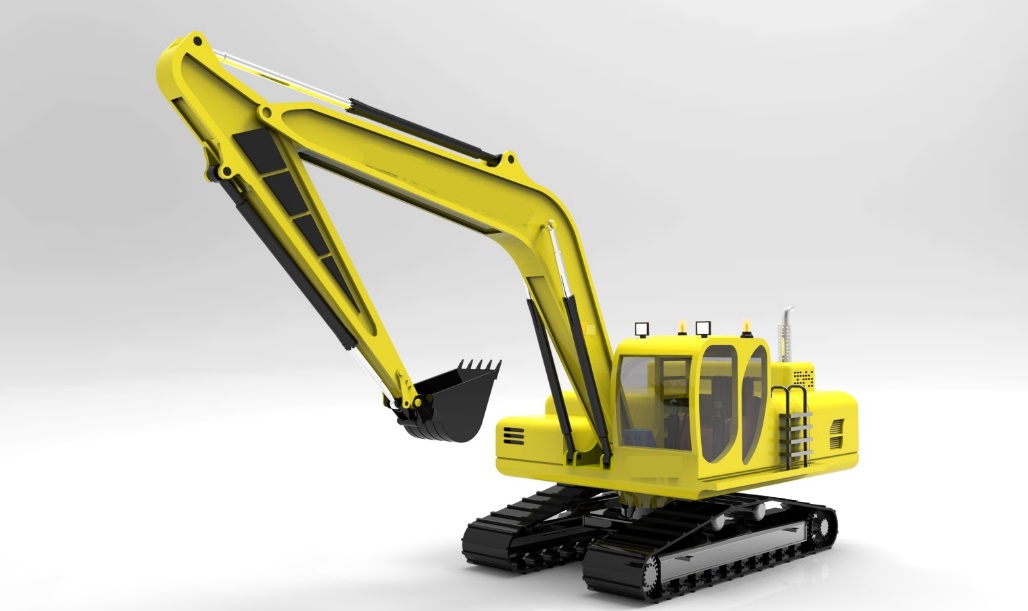 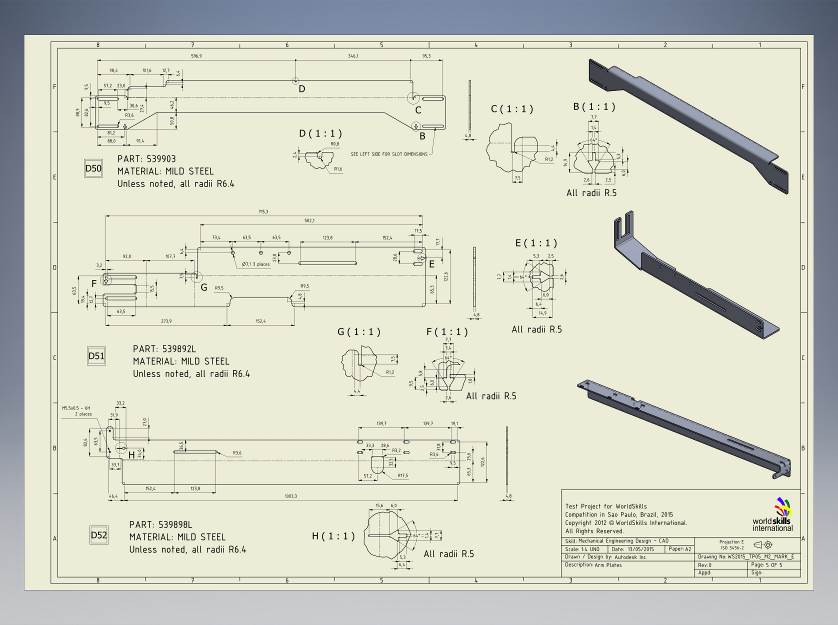 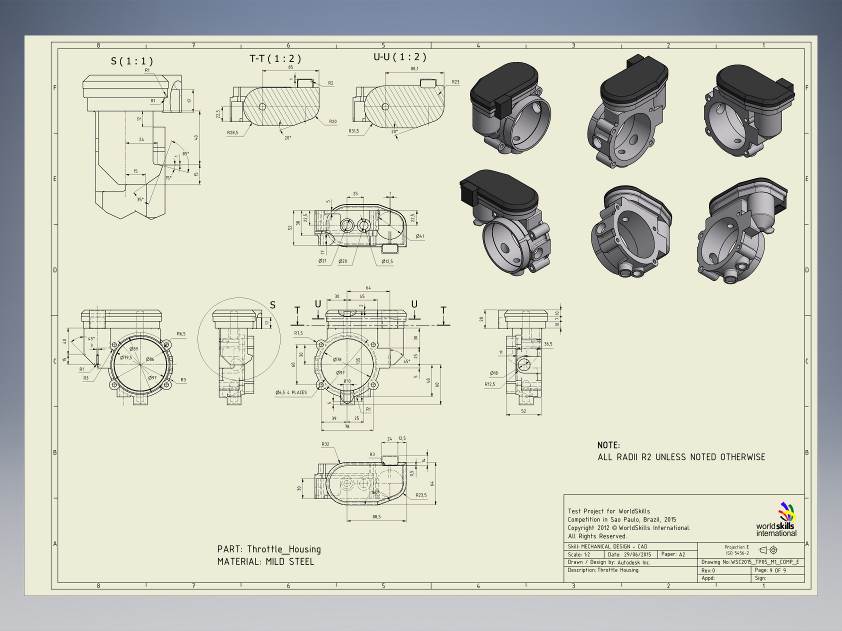 Форма заявки№ п/пНаименование модуляРабочее времяВремя на задание1Модуль 1: Механическая сборка и чертежи для производстваC1 10:00-12:00C1 13:00-15:002 часа2 часа2Модуль 4: Обратное конструирование по физической моделиC3 14.15-15.452 часаРазделКритерийОценкиОценкиОценкиРазделКритерийСубъективная (если это применимо)Субъективная (если это применимо)ОбщаяРазделКритерий12-1412-1412-14АМеханическая сборка и чертежи для производства11415DОбратное конструирование по физической модели167Итого = Итого = 22022№ п/пНаименование модуляРабочее времяВремя на задание1Модуль 1: Механическая сборка и чертежи для производстваC1 10:00-12:00C1 13:00-15:002 часа2 часа2Модуль 4: Обратное конструирование по физической моделиC3 14.15-15.451,5 часаРазделКритерийОценкиОценкиОценкиРазделКритерийСубъективная (если это применимо)Субъективная (если это применимо)ОбщаяРазделКритерий14-1614-1614-16АМеханическая сборка и чертежи для производства116,517,5BОбратное проектирование178Итого = Итого = 223,525,5/№Компетенция ФамилияИмя отчествоДата (М,Ж)Образ. учреждениеКлассРук-льконтактный телефон адрес эл.почты /№Компетенция ФамилияИмя отчество/месяц/ (М,Ж)Образ. учреждениеКлассРук-льконтактный телефон адрес эл.почты /№ВозрасткатегорияКомпетенция ФамилияИмя отчествогод  (М,Ж)Образ. учреждениеКлассРук-льконтактный телефон адрес эл.почты /№Компетенция ФамилияИмя отчестворождения (М,Ж)Образ. учреждениеКлассРук-льконтактный телефон адрес эл.почты 112+«Инженерный дмизайн CAD»212+«Инженерный дизайн CAD»314+«Инженерный дизайн CAD»414+«Инженерный дизайн CAD»